Chief Guest Shield-IEEEP STAR Workshop Held in Mehran University of Engineering & Technology, Jamshoro on 7th April 2016.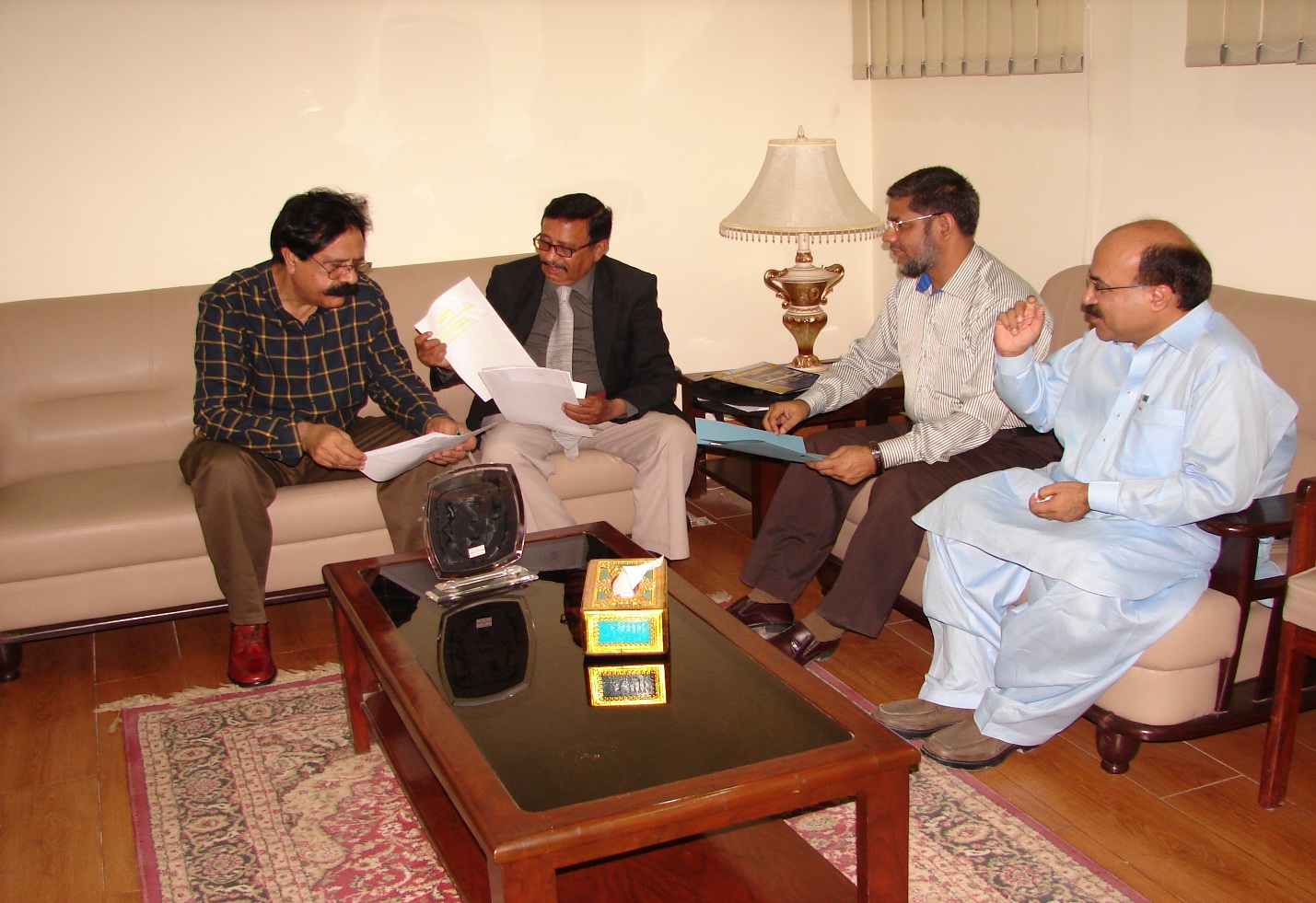 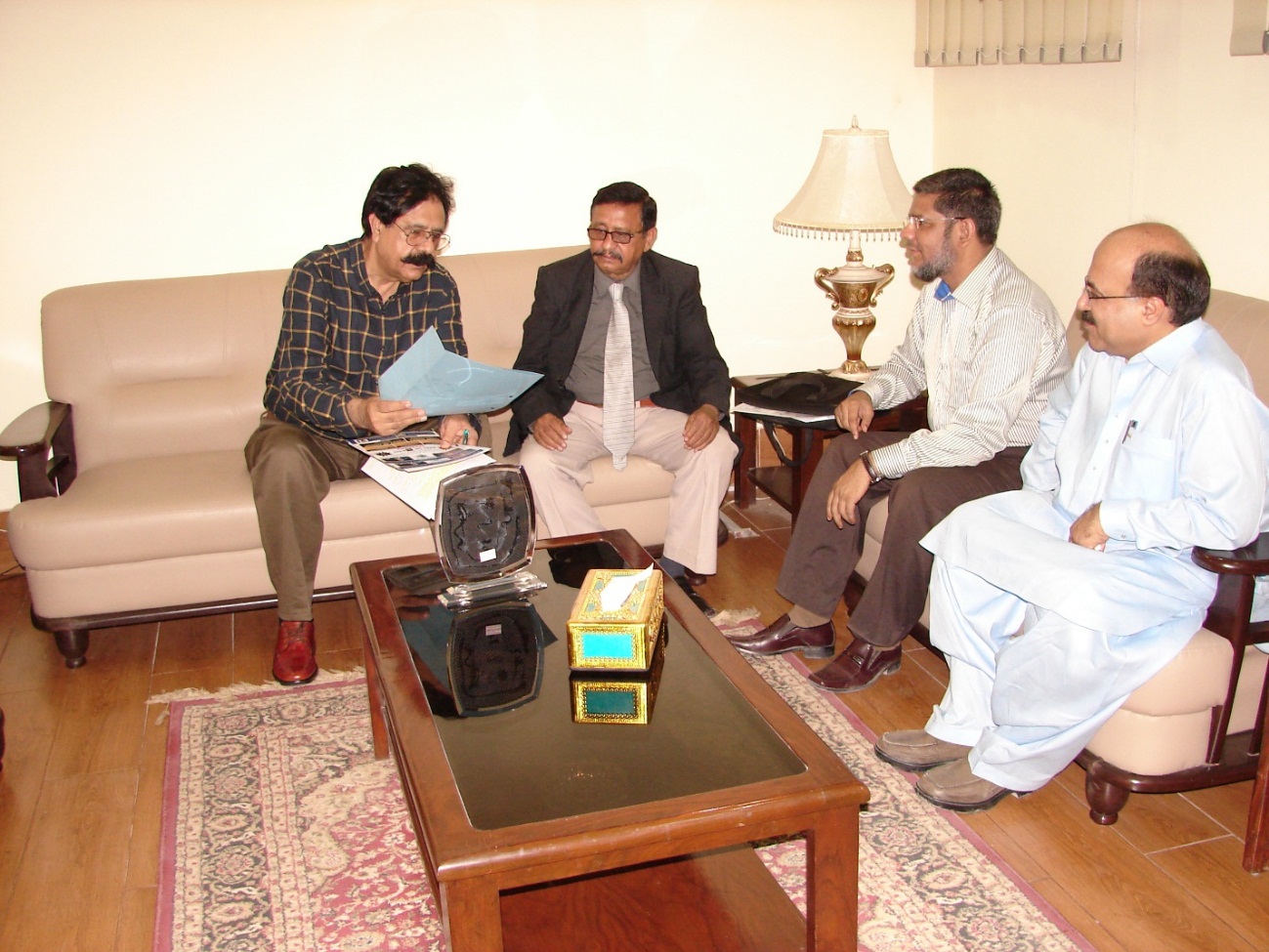 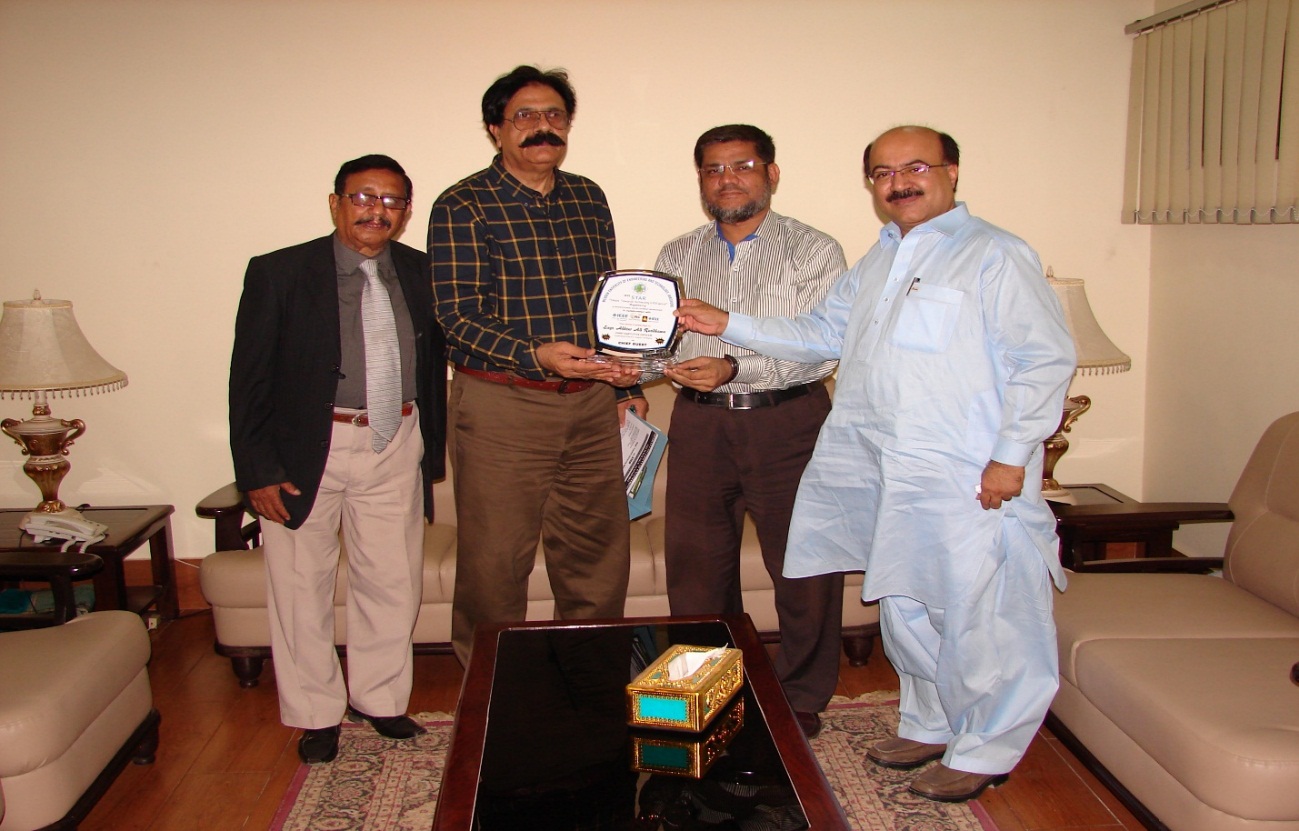 